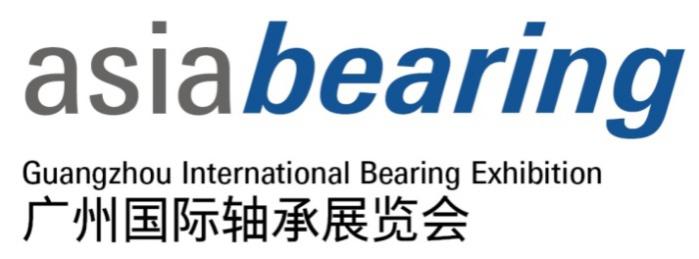 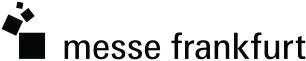 2020年2月26至28日中国进出口商品交易会展馆A区中国·广州·琶洲请填写此申请表格并签名盖章后递交至：	Asiabearing组委会参展申请合同（请用端正字体填写，并注意“参展条款与条件细则”的第10条，以下信息将作为展会的会刊信息之用途）1．公司资料（必填）：公司名称(中文):                                                             (填写公司名称务必与公章公司名称一致)                                                                                                                (英文):                                                        	                                     联系人：                                                职位：                                                  地址（含省市）：                                                                      邮编：                     电话：                                                  传真：                                                  国家编号 / 地区编号 / 号码                                         国家编号 / 地区编号 / 号码公司邮箱：                                        联系人邮箱：                                                  网站：                                             2．我公司的产品属于以下领域 (可多选，请打钩) ：□标准轴承   □专用轴承   □特殊轴承□轴承专用制造设备   □轴承零部件   □轴承检测仪器   □轴承用油料化工产品□其他制造技术设备，请详细说明                                                                           3．我公司目标客户来自以下领域 (可多选，请打勾) ：□汽车、摩托车、电动车、自行车制造 □机械制造/零配件 □电机产品 □轨道交通 □国防军工 □机床工具 □电力电工□水利、风力发电装备 □工业自动化 □工程机械 □印刷/包装机械 □五金工具 □纺织机械 □船舶工业 □家用电器  □农用机械 □电梯制造 □精密机械 □航天航空 □仪器仪表 □其他，请详细说明                                  4．我公司主要目标市场国家/地区：海外：1.__________       2.__________     3.__________    其它_____________国内：1.__________       2._____ ____     3.__________    其它_____________5．公司和产品范围简介 (必填，最多50字，用作展会预览和会刊上的公司产品简介及主办方所需材料，请务必正楷填写，请参见“参展条款与条件细则”第11条，并请附上公司logo一张，发送至jinjian7172000@126.com)中文：	                                                                                                       英文：	                                                                                                       6. 参展费用：展位基本配置内容（供参考）：标准展位：                                              光地：展位类型选择：(请在所选类型的方格里打勾)标准摊位     □光地展位号：                  面积： 	              平方米总费用：                                                  (由主办单位填写)备注：	                                                 (由主办单位填写)付款事宜：请贵司在签订合同后3个工作日之内支付50％展位费，方确认展台位置，并请在2019年11月15日前将50％的余款付清。2019年11月15日之后报名的展商请在收到付款通知后3个工作日内支付全款。若未如期付款，本司保留对展位的重新调整权。账户名：广州光亚法兰克福展览有限公司开户行：汇丰银行（中国）有限公司广州分行银行地址：广州市环市东路368号花园酒店首层G2帐号：629-035577-0117. 申请单位：请填写负责人姓名及职位并签字盖章                8. 主办单位项目负责人签字及盖章我司申请参加“Asiabearing 2020”，并同意展会相关的各项        广州光亚法兰克福展览有限公司规定及此参展表格随附的“参展条款与条件细则”。(见附页)         广州市林和西路161号中泰国际广场A2001室负责人签字及盖章:                                             负责人签字及盖章:                       日期:                                                         日期:                        参展条款与条件细则1.主办单位广州光亚法兰克福展览有限公司中国·广州市林和西路161号中泰国际广场A2001室 邮编：5106202.展馆地点中国进出口商品交易会展馆（广交会展馆）A区中国·广州市海珠区阅江中路380号3.展会日期2020年2月26日至28日4.申请与确认申请参展需向主办单位提交完整及已签字的申请表。主办单位将以书面传真和直接邮件方式确认申请成功。5.付款方式申请展位时需（3个工作日内）支付50% 展位费的预付款。申请企业应直接将款项汇给主办单位，余款须在2019年11月15日前须付清。 2019年11月15日之后报名的企业须在收到付款通知后3个工作日内支付全款，所有相关银行手续费均由申请企业承担。若未如期付款，本公司保留对展位的重新调整权。请将展位费汇入以下账号：账户名：广州光亚法兰克福展览有限公司开户行：汇丰银行（中国）有限公司广州分行银行地址：广州市环市东路368号花园酒店首层G2帐号：629-035577-011  6.取消参展如申请企业在收到拒绝申请或接受申请的回复前取消展位申请，无论出于何种原因，全部已支付申请费用将不予退还。本合约一经签订，便正式成为合法之法律文件，具法律约束力；参展费用，以本合约为准。如参展商在展会开始日之前至少三个月内通知主办单位取消参展，参展商必须向主办单位支付全额参展费。已经立约的（例如：已收到参展确认）参展商通知主办单位取消参展， 如主办单位可在无任何损失的情况下重新出售该展位，参展商应付余款可降低至参展合约费的80%手续费，但不包括参展商应全数承担的额外成本、目录费用等。 7.参展条款与规定总则此参展合约是由广州光亚法兰克福展览有限公司与申请单位签定。有关详细的参展条款与规定总则，请访问主办方网站www.messefrankfurt.com.hk，如需打印本，请向主办方索取。8.展览会的各项日程安排参展商成功注册后，必须遵守主办单位制定的“参展商手册”上的各项日程安排。如参展商在大会指定时间之前撤展或丢弃展位，主办单位有权力另外收取等同于10％ 参展合约费的罚金。 9.展位分配展位位置将根据产品类别或主办单位制定的其它标准进行分配。如有特殊情况，主办单位保留根据实际情况对已分配的展位位置进行调整的权利。联合参展商须通过主参展商安排参展事宜。10.参展商名录 / 展览会指南如主办单位未收到展商的参展商名录登记表格（见参展商手册），将按照申请表的资料刊登于参展商名录/展览会指南。11.知识产权 / 版权参展商保证其展品、包装及相关公开材料不存在任何侵犯或违反第三方权益的情况，包括商标权、版权、设计、名称，以及已注册或尚未注册的专利权。主办单位有权现场拒绝存在侵犯知识产权行为的参展商及其展品参展并拒绝其参加未来的任何展览会。12.展示产品参展商于展会期间展示之展品务必与本申请合同声明的内容一致；否则，展商属违约，主办方有权没收所有展品并马上封闭展位。13.展会查询地址及联系方法广州光亚法兰克福展览有限公司					中国广州市林和西路161号中泰国际广场B3107室 邮编：510620	电话：＋8620 8257 8826传真：＋8620 8257 8756联系人：金 建 +86 1356 0377 113电邮：jinjian7172000@126.com网站：www.gymf.com.cn/asiabearing我司已经知悉同意展会相关的各项规定及此参展表格随附的“参展条款与条件细则”,会遵照执行。签字:                               盖章：                              标准展位（18平方米起租）光地（36平方米起租）人民币25360 / 18平方米人民币1160 / 平方米展位租赁展台搭建和拆除展台围板 （白色，2.5米高）展位内地毯标有公司名称和展位号的楣板2张洽谈桌6张折椅8盏长臂射灯（100W）2个电源插座（5安、220伏、最大 500瓦）2只垃圾箱日常展台清洁和保安会刊基本内容登录和参展商胸卡		展位租赁会刊基本内容登录和参展商胸卡